Скворцова Дарья Максимовна          РЕЗЮМЕ          соискателя на должность          «Дизайнер интерьера»Личные данные: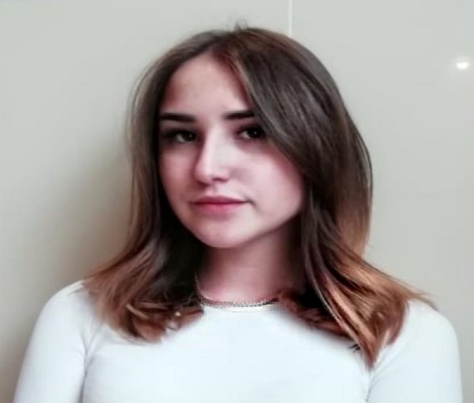 Адрес: г. Комсомольск-на-Амуре, ул, Водонасосная 1к4 кв. 20Контактные данные: 8-914-157-28-33E-mail: dashylka.skvortsova@mail.ruСведения о себеДата рождения: 17 февраля .Семейное положение: не замужемЛичные качества: ответственность, коммуникабельность, стрессоустойчивость.Опыт работы:Студии дизайна «Малина» с 03.06.2019 по 22.05.2019, в качестве дизайнера. ИП Иванов «Ремонт помещений» с 25.11.2019 по 02.02.2020, в качестве дизайнера. Выполнение декоративных работ в рамках вне классных  мероприятий.Служба доставки пиццы «Super's pizza» с 25.06.2019 по нынешнее время. Образование:КГБ ПОУ «Комсомольский-на-Амуре колледж технологий и сервиса»Специальность: Дизайн (по отраслям)Профессиональные навыки:        Я знаю:-Осуществление процесса дизайнерского проектирования с учётом современных тенденций в области дизайна:-Структуру предпроектного анализа для разработки дизайн-проекта;-Технико-экономические показатели для предварительного расчёта дизайн-проекта;-Составление колористической карты и характеристики цветовых тонов для решения дизайн-проекта;-Различные графические средства и приёмы;-Современные материалы и способы их формообразования;-Структуру разработки конструкторско-технологической документации и технологической карты;-Действующие стандарты и систему сертификации дизайнерской продукции;-Методику авторского надзора за реализацией художественно-конструкторских решений при изготовлении и доводки опытных образцов промышленной продукции, воплощение предметно-пространственных комплексов;-Планирование собственной деятельности. Я умею:-Контролировать сроки и качестварассчитывать технико-экономические показатели на проектируемый проект;выполнять эскизы, используя разные графические средства и приемы;-Подбирать современные материалы при работе с клиентом, с учётом формообразующих свойств для реализации дизайн-проектов;-Выполнять эталонные образцы объекта дизайна и его отдельные элементы в макете;-Составлять технологически карту на изготовление изделия;-Составлять конкретные задания для реализации дизайн-проекта на основе технологических требований. Технические навыки:-Создавать проекты и визуальный ряд в программах:1)Adobe Illustrator;2)Adobe Indisigne;3)PhotoShop;4)Power Point;5)Microsoft Offis.-Получила права с категорией В в 2018 году. Дополнительные сведения о себе:Контактность, общительность, трудоспособность, умение находить оптимальное решение в любой ситуации, в том числе – в нестандартной.Закончила художественную школу на отлично.